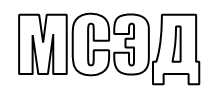 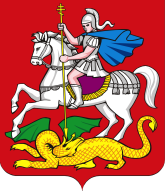 Уважаемые руководители!Министерство образования Московской области направляет письмо ФСО России от 15.01.2021 № 9/19-Ш о поступлении в Высшие военные и гражданские учебные заведения Федеральной службы охраны Российской Федерации (далее – ФСО России).Информация о правилах приема кандидатов размещена на официальном сайте: https://spo.mosmetod.ru/news/23135.Сотрудники ФСО России готовы организовать взаимодействие
с общеобразовательными организациями для проведения мероприятия в рамках профессиональной ориентации обучающихся.Контактное лицо: Пирожков Игорь Александрович, тел.: 8(495)910-05-68.Просим Вас проинформировать обучающихся и их родителей об условиях поступления в ФСО России.Приложение: на 24 л. в 1 экз.И.о. начальника управления общего образования			  	  Е.М. ЖданкинаСальникова И.Е.8(498)602-10-90         МИНИСТЕРСТВО ОБРАЗОВАНИЯ         МОСКОВСКОЙ ОБЛАСТИ          МИНИСТЕРСТВО ОБРАЗОВАНИЯ         МОСКОВСКОЙ ОБЛАСТИ бульвар Строителей,  д. 1, г. Красногорск, Московская область, 143407тел. 8 (498) 602-11-11;  факс 8 (498) 602-09-93                e-mail:  minobr@mosreg.ru________________   № ____________На № ___________   от ____________Руководителям органов местного самоуправления муниципальных образований Московской области, осуществляющих управление в сфере образованияРуководителям государственныхобщеобразовательных организацийРуководителям автономных некоммерческих общеобразовательных организаций, подведомственных Министерству образования 
Московской области